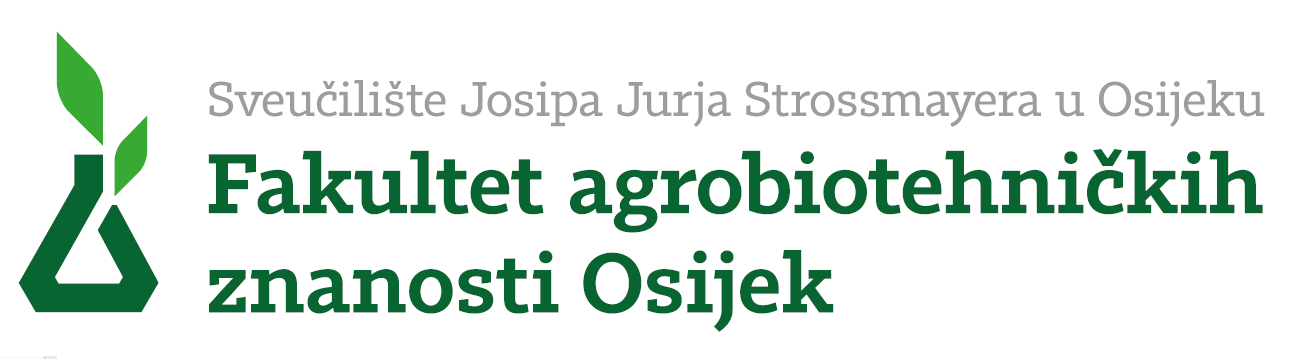 Povjerenstvo za poslijediplomske specijalističke studije  Voditeljima Poslijediplomskih specijalističkih studija Fakulteta agrobiotehničkih znanosti OsijekOdjeljku za poslijediplomske studije Predmet: Odluka o dodjeli ECTS bodovaPovjerenstvo za poslijediplomske specijalističke studije na svojoj je sjednici održanoj dana 18. listopada 2015. na prijedlog voditelja Poslijediplomskih specijalističkih studija Fakulteta agrobiotehničkih znanosti Osijek, a prema priloženoj dokumentaciji, donijelo O D L U K Uo dodjeli ECTS bodova polaznicima poslijediplomskih specijalističkih studija Fakulteta agrobiotehničkih znanosti Osijek za obvezatne i izborne aktivnosti navedene u programu studija za razdoblje od prethodne dodjele ECTS bodova (15. listopada 2014.) do datuma podnošenja zahtjeva (15. listopada 2015.).Polaznici poslijediplomskih specijalističkih studija Fakulteta agrobiotehničkih znanosti Osijek svojim su aktivnostima tijekom navedenog razdoblja ispunili uvjete za dodjelu ECTS bodova, te im se ovom odlukom dodjeljuju ECTS bodovi kako slijedi:Osijek, 18. listopada 2015.Prodekan za znanost i poslijediplomske studijeProf. dr. sc. Ime PrezimebrIme i prezime polaznika/polazniceStudijGodina studija1. Obvezni i izborni moduli2. Stručno usavršavanje3. Specijalsitički rad4. Poslijediplomski studijUKUPNO po ovom zahtjevuUKUPNO ECTS  - tijekom studijaUpis na višu godinu studija